VA FileMan 22.2Installation, Back-Out, and Rollback Guide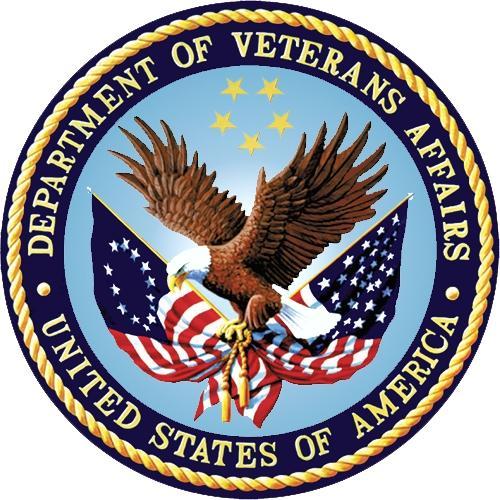 August 2016Department of Veterans Affairs (VA)Office of Information and Technology (OI&T)Enterprise Program Management Office (EPMO)Revision History	NOTE: The revision history cycle begins once changes or enhancements are requested after the Installation, Back-Out, and Rollback Guide has been baselined.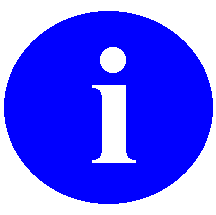 Table of Contents1	Introduction	11.1	MUMPS OPERATING SYSTEM File Considerations	12	Pre-installation and System Requirements	32.1	Back Up System	32.2	Platform Installation and Preparation	32.3	Download and Extract Files	32.3.1	Software	32.3.2	Documentation	32.4	Installation Scripts	42.5	Cron Scripts	42.6	Access Requirements and Skills Needed for the Installation	43	Installation Procedure	53.1	Log onto the System	53.2	Check the Current VA FileMan Version	53.3	Production Environment: Shut Down System	53.4	Production Environment: Restart System	53.5	Production Environment: Inhibit Logons for Each Volume Set	53.6	Environment Check	63.7	Production Environment: Load the VA FileMan 22.2 Distribution	63.8	Install the VA FileMan 22.2 Package	83.9	Post-Install TaskMan Procedures	113.10	Production Environment: Enable Logons	114	Implementation Procedure	124.1	Database Tuning	124.2	Verify Installation	125	Back-Out Plan	125.1	Back-Out Strategy	125.2	Back-Out Considerations	125.2.1	Load Testing	125.2.2	User Acceptance Testing	125.3	Back-Out Criteria	125.4	Back-Out Risks	125.5	Authority for Back-Out	135.6	Back-Out Procedure	136	Rollback Plan	136.1	Rollback Considerations	136.2	Rollback Criteria	136.3	Rollback Risks	136.4	Authority for Rollback	136.5	Rollback Procedure	13List of FiguresFigure 1: Check the Current VA FileMan Version	5Figure 2: Inhibit Logons for Each Volume Set	6Figure 3: load the VA FileMan 22.2 distribution file	7Figure 4: Sample installation dialogue	8Figure 5: Enable Logons	11List of TablesTable 1: VA FileMan 22.2 Documentation	3IntroductionThis guide provides instructions for installing Department of Veterans Affairs (VA) FileMan 22.2. VA FileMan is designed to be used either with the Kernel or as a standalone application; however, these installation instructions are provided only for sites running Kernel 8.0. Since Kernel is dependent on VA FileMan 22.0, that version of VA FileMan is already installed on your system.This guide is written specifically for the Caché Operating System (OS). It does not contain OS-specific instructions for other OSs, such as routing mapping and manually moving %routines into the Manager account.	REF: For identifying other OSs to VA FileMan and Kernel, see Section 1.1.This installation is significantly different from previous versions. You no longer must manually move the new VA FileMan routines into the account. The routines are present in the Kernel Installation & Distribution System (KIDS) build and are loaded as part of the install. DINIT is run non-interactively during the KIDS pre-install to update the VA FileMan files.After this installation, the current version of the VA FileMan files will be installed and updated with data as appropriate.	CAUTION: Do not run DINIT to update the VA FileMan files after the install is complete. Running DINIT from the Command line at any time will cause data corruption.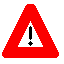 MUMPS OPERATING SYSTEM File ConsiderationsThis Install, Back-Out, and Rollback Guide assumes an install on Caché. You are not asked to identify your OS during the install.VA FileMan 22.2 populates the MUMPS OPERATING SYSTEM file (#.7) with values for the following operating systems:CACHE/OpenMDSM for OpenVMSDTM-PCGT.M(UNIX)GT.M(VAX)MSMOTHER—This placeholder is for a user defined OSIn order to notify VA FileMan that you are using an OS other than Cache after the install completes enter the following command to identify your OS:>D OS^DINITIn order to complete the identification to Kernel that you are running an OS other than Cache, run the appropriate routine from the following list:ZOSFGTM            GTM on VMSZOSFGUX            GTM on UnixZOSFONT            CacheZOSFVXD            DSM on VMSPre-installation and System RequirementsBack Up SystemBack up your system as a safeguard before the installation. In order to back out the VA FileMan 22.2 installation, restore your back up (see the “Back-Out Plan” section).Platform Installation and PreparationVA FileMan 22.2 requires pre-existing Kernel 8.0 software.Patches DI*22.2*1 and HL7*1.6*167 resolve a known VA FileMan (FM) 22.2 issue, SDM I9259370. User cannot select HL7 messages directly from the list in the HL View Transmission Log option. For ease of installation, sites may delay installing FM 22.2 until release of patches DI*22.2*1 and HL7*1.6*167; both patches will be released shortly. Although the two patches can be installed while users are on the system, installing both patches right after installing FM 22.2, before allowing users back on the system, is more efficient and will eliminate any possible errors.Download and Extract FilesSoftware being released as a Kernel Installation and Distribution System (KIDS) file and documentation describing the new functionality introduced by this patch is available.SoftwareSoftware can be downloaded from the Product Support (PS) Anonymous Directories via Secure File Transfer Protocol (SFTP).Download the VA_FILEMAN_22_2.KID file from the appropriate server to a directory on your system.DocumentationDocumentation can be downloaded from the Product Support (PS) Anonymous Directories via Secure File Transfer Protocol (SFTP).Documentation can also be found on the VA Software Document Library (VDL) at: http://www.va.gov/vdl/application.asp?appid=5 Table 1: VA FileMan 22.2 DocumentationInstallation ScriptsThere are no installation scripts for VA FileMan 22.2.Cron ScriptsThere are no cron scripts for the VA FileMan 22.2.Access Requirements and Skills Needed for the InstallationOnly those with system management knowledge and access should install VA FileMan 22.2.	REF: For instructions on performing OS-level tasks, see your OS system management documentation.The installer needs to know how to do the following:Obtain Veterans Health Information Systems and Technology Architecture (VistA) software from FORUM and Secure File Transfer Protocol (SFTP) download sites (i.e., Product Support Anonymous Directories).Run a Kernel Installation and Distribution System (KIDS) installation.Logging onto the system and getting to the M prompt (Programmer Mode).Execute commands in Programmer mode when given VistA Programmer Access.Running system status reports.Terminating processes.Accessing host files (i.e., KIDS build file).Inhibiting Logons.Stopping TaskMan.Installation ProcedureLog onto the SystemLog onto the Production account.Check the Current VA FileMan VersionCheck that current version in the PACKAGE FILE (#9.4) is set to 22.0.Figure 1: Check the Current VA FileMan Version>D P^DIVA FileMan 22.2Select OPTION: 1 <Enter> ENTER OR EDIT FILE ENTRIESInput to what File: DEVICE// PACKAGE  1   PACKAGE                          (294 entries)  2   PACKAGE INTERFACE                (128 entries)  3   PACKAGE SIZE                     (5182 entries)  4   PACKAGE TYPE                     (529 entries)CHOOSE 1-4: 1 <Enter>  PACKAGE                    (294 entries)EDIT WHICH FIELD: ALL// CURRENT VERSIONTHEN EDIT FIELD: <Enter>Select PACKAGE NAME: VA FILEMAN <Enter>       DICURRENT VERSION: 22.2// 22.0Select PACKAGE NAME:Production Environment: Shut Down SystemIn Production, shut down Caché/system using your regular shutdown procedures.Production Environment: Restart SystemIn Production, restart Caché/system using your regular startup procedures.Do not restart TaskMan or any background filers.Do not allow any users back on the system.Production Environment: Inhibit Logons for Each Volume SetYou can use the operating system (OS) command to prevent logons. Using the OS command does not cause a problem and allows you to work within the menu system as needed during the installation. Caché/OpenM sites can stop the LAT and TELNET services.Use VA FileMan to edit the VOLUME SET file (#14.5).Figure 2: Inhibit Logons for Each Volume Set>D Q^DIVA FileMan 22.0Select OPTION: ENTER OR EDIT FILE ENTRIESINPUT TO WHAT FILE:  VOLUME SET// 14.5EDIT WHICH FIELD:  ALL// INHIBIT LOGONS ?THEN EDIT FIELD: <Enter>Select VOLUME SET: <Production Account>INHIBIT LOGONS?:  NO// YESEnvironment CheckThe VA FileMan 22.2 distribution includes an Environment Check routine (DI222ENV). It is run automatically during the Install. Also, you are asked if you want to run it during the Load of the distribution. Answer “YES.”The Environment Check examines the status of your system to verify that TaskMan is stopped and that Logons are inhibited (see steps above). If the install is stopped because your system is not in the proper state, stop TaskMan and inhibit Logons. Then proceed with the install.The Environment Check also validates the integrity of File #1 (the File of Files) on your system. If a zero node for an entry in File #1 is missing, you are notified of the offending entry and the install is stopped. The problem must be resolved before proceeding with the install.Production Environment: Load the VA FileMan 22.2 DistributionYou are now ready to Load the Kernel Installation and Distribution System (KIDS) build and Install VA FileMan 22.2.Use the ^XUP and Q^DI entry points to set your DUZ and set DUZ(0) to "@".To set DUZ when responding to the Access code prompt. Press Enter at the OPTION prompt.>D ^XUPTo set DUZ(0)="@">D Q^DIIMPORTANT: Invoke the ^XPDKRN menu and select the LOAD A DISTRIBUTION option. Enter the appropriate Host file name to load the VA FileMan 22.2 distribution file (FM22_0.KID).Figure 3: load the VA FileMan 22.2 distribution file>D ^XPDKRNKIDS 8.0Select KIDS OPTION: 1 <Enter> LOAD A DISTRIBUTIONEnter a Host File: /nfsftp/FLM22/sqakids/VA_FILEMAN_22_2.KIDKIDS Distribution saved on Mar 18, 2016@16:57:48Comment: VA FileMan 22.2 KIDS BuildThis Distribution contains Transport Globals for the following Package(s):   VA FILEMAN 22.2Distribution OK!Want to Continue with Load? YES// <Enter>Loading Distribution...Build VA FILEMAN 22.2 has an Environmental Check RoutineWant to RUN the Environment Check Routine? YES// <Enter>   VA FILEMAN 22.2Will first run the Environment Check Routine, DI222ENVUse INSTALL NAME: VA FILEMAN 22.2 to install this Distribution.Install the VA FileMan 22.2 PackageInvoke the ^XPDKRN menu again and select the INSTALL PACKAGE(S) option. Select VA FILEMAN 22.2 as the package you want to install.The VA FileMan 22.2 installation takes approximately 10 minutes.Figure 4: Sample installation dialogue>D ^XPDKRNKIDS 8.0Select KIDS OPTION: 6 <Enter> INSTALL PACKAGE(S)Select INSTALL NAME: VA FILEMAN 22.2 <Enter> 2/18/16@11:51:17     => VA FileMan 22.2 KIDS build ;Created on Feb 18, 2016@11:34This Distribution was loaded on Feb 18, 2016@11:51:17 with header of    VA FileMan 22.2  KIDS build  ;Created on Feb 18, 2016@11:34   It consisted of the following Install(s):VA FILEMAN 22.2Checking Install for Package VA FILEMAN 22.2Will first run the Environment Check Routine, DI222ENVInstall Questions for VA FILEMAN 22.2Incoming Files:   .85       LANGUAGE  (including data)Note:  You already have the 'LANGUAGE' File.I will OVERWRITE your data with mine.   .9        META DATA DICTIONARYNote:  You already have the 'META DATA DICTIONARY' File.Want KIDS to Rebuild Menu Trees Upon Completion of Install? YES// <Enter>Want KIDS to INHIBIT LOGONs during the install? NO// <Enter>Want to DISABLE Scheduled Options, Menu Options, and Protocols? NO// <Enter>Enter the Device you want to print the Install messages.Enter a '^' to abort the install.DEVICE: HOME// <Enter> TELNETInstall Started for VA FILEMAN 22.2 :                Feb 18, 2016@11:51:32Build Distribution Date: Feb 18, 2016 Installing Routines:               Feb 18, 2016@11:51:33 Running Pre-Install Routine: EN^DI222PREInitializing FileMan version 22.2.........................................Now loading DIALOG and LANGUAGE Files..............................................................................................................................................................................................................................................................................................................................................The following files have been installed:   .11     INDEX   .2      DESTINATION   .31     KEY   .4      PRINT TEMPLATE   .401    SORT TEMPLATE   .402    INPUT TEMPLATE   .403    FORM   .404    BLOCK   .44     FOREIGN FORMAT   .46     IMPORT TEMPLATE   .5      FUNCTION   .6      DD AUDIT   .7      MUMPS OPERATING SYSTEM   .81     DATA TYPE   .83     COMPILED ROUTINE   .84     DIALOG   .85     LANGUAGE   .9      META DATA DICTIONARY  1        FILE  1.1      AUDIT  1.11     ARCHIVAL ACTIVITY  1.12     FILEGRAM HISTORY  1.13     FILEGRAM ERROR LOG  1.2      ALTERNATE EDITOR  1.521    SQLI_SCHEMA  1.52101  SQLI_KEY_WORD  1.5211   SQLI_DATA_TYPE  1.5212   SQLI_DOMAIN  1.5213   SQLI_KEY_FORMAT  1.5214   SQLI_OUTPUT_FORMAT  1.5215   SQLI_TABLE  1.5216   SQLI_TABLE_ELEMENT  1.5217   SQLI_COLUMN  1.5218   SQLI_PRIMARY_KEY  1.5219   SQLI_FOREIGN_KEY  1.52191  SQLI_ERROR_TEXT  1.52192  SQLI_ERROR_LOGRe-indexing entries in the DIALOG file..........................Compiling all forms ...   DICATT                          (#.001)   DIPTED                          (#.1001)   DIKC EDIT                       (#.1101)   DIKC EDIT UI                    (#.1102)   DIKK EDIT                       (#.3101)   DIBTED                          (#.40001)   DIETED                          (#.40101)   DIEDIT                          (#.40201)   DDGF BLOCK EDIT                 (#.40301)   DDGF PAGE ADD                   (#.40302)   DDGF PAGE EDIT                  (#.40303)   DDGF PAGE SELECT                (#.40304)   DDGF FORM EDIT                  (#.40305)   DDGF HEADER BLOCK EDIT          (#.40306)   DDGF FIELD ADD                  (#.40401)   DDGF FIELD CAPTION ONLY         (#.40402)   DDGF FIELD DD                   (#.40403)   DDGF FIELD FORM ONLY            (#.40404)   DDGF FIELD COMPUTED             (#.40405)   DDGF BLOCK ADD                  (#.40406)   DDGF BLOCK DELETE               (#.40407)   DDGF HEADER BLOCK SELECT        (#.40408)   DDXP FF FORM1                   (#.441)   DDMP SPECIFY IMPORT             (#.461)   XUEDIT CHARACTERISTICS          (#1)   XUEXISTING USER                 (#2)			.			.			.INITIALIZATION COMPLETED IN 3 SECONDS.Initialization of FileMan version 22.2 has been completed. Installing Data Dictionaries:                Feb 18, 2016@11:51:36 Installing Data:                Feb 18, 2016@11:51:36 Installing PACKAGE COMPONENTS:  Installing SECURITY KEY  .... Installing REMOTE PROCEDURE   ............. Installing OPTION   ................................               Feb 18, 2016@11:51:37 Running Post-Install Routine: POST^DI222POSSaving Routine: DIDT, As: %DTSaving Routine: DIDTC, As: %DTCSaving Routine: DIRCR, As: %RCRRoutine:     DIDT Loaded, Saved as      %DTRoutine:    DIDTC Loaded, Saved as     %DTCRoutine:    DIRCR Loaded, Saved as     %RCRDIDT ;SFISC/GFT-DATE/TIME UTILITY ;2014-12-26  12:32 PM ;;22.2;VA FileMan;;Jan 05, 2016;Build 32DIDTC ;SFISC/XAK-DATE/TIME OPERATIONS ;3JAN2011 ;;22.2;VA FileMan;;Jan 05, 2016;Build 32DIRCR ;SFISC/GFT-DELETE THIS LINE AND SAVE AS '%RCR'*** ;13DEC2012 ;;22.2;VA FileMan;;Jan 05, 2016;Build 32 Updating Routine file... Updating KIDS files... VA FILEMAN 22.2 Installed.                Feb 18, 2016@11:51:38 Not a production UCI NO Install Message sent  Call MENU rebuildStarting Menu Rebuild:  Feb 18, 2016@11:51:40Collecting primary menus in the New Person file...                    Primary menus found in the New Person file                    ------------------------------------------OPTION NAME         MENU TEXT                    # OF         LAST     LAST                                                 USERS        USED     BUILT	.	.	.Building secondary menu trees....Merging.... done.Install CompletedPost-Install TaskMan ProceduresTaskMan should have started when you rebooted or restarted the system. If TaskMan is not running, start TaskMan.>D ^ZTMBProduction Environment: Enable LogonsUse VA FileMan to edit the Inhibit Logon field in the VOLUME SET file (#14.5) for each volume set. This allows TaskMan to start tasks.Figure 5: Enable Logons>D Q^DIVA FileMan 22.2Select OPTION: ENTER OR EDIT FILE ENTRIESINPUT TO WHAT FILE: VOLUME SETEDIT WHICH FIELD:  ALL// INHIBIT LOGONS ?THEN EDIT FIELD: <Enter>Select VOLUME SET: <Production Account>INHIBIT LOGONS?:  YES// NO**** You have now completed the installation of VA FileMan. ****Implementation ProcedureDatabase TuningThere are no special database tuning requirements for VA FileMan 22.2.Verify InstallationVerify the installation. Use KIDS option Install File Print, under the Utilities menu, and enter VA FILEMAN 22.2.  Confirm that the STATUS field is “Install Complete”.Back-Out PlanBack-out pertains to a return to the last known good operational state of the software and appropriate platform settings.The method of backing out the VA FileMan (FM) 22.2 patch is to restore from the backup that was taken in the “Back Up System” section. Due to the fact that FM 22.2 is a change to the system infrastructure, this is the only way to put the system back to the pre FM 22.2 state.Back-Out StrategyThe need for a back-out would be determined by all affected organizations. This would primarily include representatives from Veterans Health Administration (VHA) and Enterprise Program Management (EPMO). In the case of the initial release a back-out would include removal of data, files and routines. In the case of future patches and releases the back-out strategy would be dependent on the contents of the released functionality and could include restoration of file definitions, routines or data.Back-Out ConsiderationsBack-out considerations would include impact on production VistA end-users and impact on Wide Area Network.Load TestingNot applicable for FM 22.2.User Acceptance TestingFM 22.2 User Acceptance Testing (UAT) is performed during VistA patch testing at test sites.Back-Out CriteriaThe FM 22.2 back-out criteria follow existing VistA back-out procedures.Back-Out RisksThe FM 22.2 back-out risks are the same risks established with existing VistA back-out procedures.Authority for Back-OutThe authority for the need of back-out would reside with VHA and EPMO representatives.Back-Out ProcedureTo back out FM 22.2, do the following:Restore backup to reset the system to the pre FM 22.2 state.You will lose everything that has happened since the install.	CAUTION: Once the system has been restarted, the backout procedure is no longer possible.Rollback PlanRollback pertains to data.VA FileMan (FM) 22.2 does not export any data.Rollback ConsiderationsN/A. FM 22.2 does not export any data.Rollback CriteriaN/A. FM 22.2 does not export any data.Rollback RisksN/A. FM 22.2 does not export any data.Authority for RollbackRollback can be authorized by system administrators once a problem has been identified. Enterprise Program Management Office (EPMO) should be informed immediately via a MailMan message sent to:REDACTEDRollback ProcedureN/A. FM 22.2 does not export any data.DateVersionDescriptionAuthor08/03/20161.0Initial release of VA FileMan 22.2 Installation, Back-Out, and Rollback Guide.Based on the ProPath Installation, Back-Out, and Rollback Guide template; released February 2016; Version 2.1.VA FileMan 22.2 Development TeamFile NameFTP ModeDescriptionfm22_2um1.pdfBinaryVA FileMan 22.2 User Manualfm22_2um2.pdfBinaryVA FileMan 22.2 Advanced User Manualfm22_2dg.pdfBinaryVA FileMan 22.2 Developer’s Guidefm22_2ig.pdfBinaryVA FileMan 22.2 Installation, Back-Out, and Rollback Guidefm22_2tm.pdfBinaryVA FileMan 22.2 Technical Manualfm22_2rn.pdfBinaryVA FileMan 22.2 Release Notes